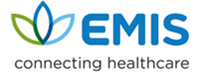 PathwayOffboarding processThe following steps should be taken when a module is being closed on the Pathway platform:2 weeks before closureCampaign plan followed to inform users that the Pathway module will be closing down and instructing them on best practice to followOn the day of closureChange the Pathway module to a draft state (this will stop it from being visible to Pathway users)Manually create data snapshots for the Pathway usersPathway users accounts will have appropriate rights removed or be deactivated depending on whether they have access to other EMIS productsComms sent to Pathway users confirming that the Pathway module has been closed1 week following closureComms sent to Pathway users with instructions on how to gain access to a data snapshot if requiredFeedback gathered from stakeholders and users regarding the project and Pathway product